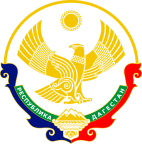 	                                                      МИНИСТЕРСТВО ОБРАЗОВАНИЯ И НАУКИ РЕСПУБЛИКИ ДАГЕСТАН                                                           МКОУ «Бугленская СОШ имени Ш.И.Шихсаидова» Россия, республика  Дагестан, 368210, Буйнакский район село Буглен  ул. Спортивная 6.                                                        e-mail: shkola.buglen@mail.ru    ОГРН: 1030500714793   ИНН: 0507009667                                                                                             Анализ тестирования «Одиночество»      Школа         класс     Общее  количествоЧеловек не переживает сейчас одиночество   (12-16 баллов)Неглубокоепереживаниевозможногоодиночества  (17-27баллов)Глубокое переживание актуального одиночества    (28-38баллов)Очень глубокоепереживаниеодиночества,погруженностьв это состояние  (39-48баллов)МБОУ «Бугленская СОШ им.Ш.И.Шихсаидова»         7         23         -      16        7            -МБОУ «Бугленская СОШ им.Ш.И.Шихсаидова»         8         13        1       10        2             -